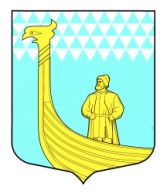 АДМИНИСТРАЦИЯМУНИЦИПАЛЬНОГО ОБРАЗОВАНИЯВЫНДИНООСТРОВСКОЕ СЕЛЬСКОЕ ПОСЕЛЕНИЕВОЛХОВСКОГО МУНИЦИПАЛЬНОГО  РАЙОНАЛЕНИНГРАДСКОЙ  ОБЛАСТИП О С Т А Н О В Л Е Н И Едер.Вындин ОстровВолховского района, Ленинградской области             от «__21____»   августа  2014 года                                        №_98___О  проведения квалификационного экзамена  в  администрации МО          Вындиноостровское сельское поселение на присвоение очередного классного чина муниципальным служащим.В соответствии с Федеральным законом от 02 марта 2007 года № 25-ФЗ «О муниципальной службе в Российской Федерации», областного закона от 11 марта 2008 года № 14-оз «О правовом регулировании муниципальной службы в Ленинградской области»,  на основании положения  «О порядке сдачи квалификационного экзамена муниципальными служащими МО Вындиноостровское сельское поселение Волховского муниципального района Ленинградской области и оценке их знаний ,навыков и умений (профессионального уровня),утвержденного решением совета депутатов МО Вындиноостровское сельское поселение с целью повышения профессионализма муниципальных служащих, знания ими законов Российской Федерации, Правительства Ленинградской области, местных нормативно - правовых актов,  выявления соответствия муниципальным служащим занимаемой должности, на основании личных заявлений1. Провести « 22 »  сентября   2014 года в 9=00 часов квалификационный экзамен муниципального служащего муниципального образования Вындиноостровское сельское поселение Арсеновой Ларисы Владимировна для чего:1.1. Создать и утвердить аттестационную комиссию в составе 5 человек , согласно приложения 1; 2. Специалисту администрации – Ялгиной Н.В:2.1. довести до сведения  муниципального служащего, заявившего письменно на повышение классного чина, информацию о дате проведения  экзамена  .2.2.Представить в аттестационную комиссию отзыв об исполнении муниципальными служащими, подлежащими аттестации, должностных обязанностей по форме, согласно приложения 2.2.3. Подготовить отзыв и ознакомить каждого муниципального служащего с представленными отзывами об исполнении муниципальным служащим должностных обязанностей в срок не менее чем за 14 дней до дня проведения квалификационного экзамена.3. Аттестационной комиссии:3.1. После проведения аттестации оформить и представить аттестационные листы не позднее семи дней со дня аттестации  на утверждение главе администрации  МО Вындиноостровское сельское поселение  и сдать  их в кадровую службу для хранения в личных делах муниципальных служащих4.Контроль за исполнением данного постановления оставляю за собой.Глава администрации                                                                     М.ТимофееваУтверждено Распоряжением администрации МО Вындиноостровское СП от  «___»  августа  года №___АТТЕСТАЦИОННАЯ  КОМИССИЯПредседатель аттестационной комиссии Сенюшкин Андрей Александрович – глава муниципального образованиясекретарь – Ялгина Наталья Вячеславовна -  специалист администрации МО Вындиноостровское СП;Члены аттестационной комиссии1.Тимофеева Марина Анатольевна – глава администрации МО Вындиноостровское СП;2. Рязанова Татьяна Евгеньевна – председатель Комитета по взаимодействию с органами местного самоуправления и муниципальной службы администрации Волховского муниципального района (по  согласованию)3.Кращенко Вячеслав Валентинович – глава администрации МО Усадищенское сельское поселение(по согласованию)                                                                                                        Приложение 2Отзыв об исполнении муниципальным служащим, подлежащим аттестации, должностных обязанностей за аттестационный период1. Фамилия, имя, отчество ______________________________________________2. Замещаемая должность муниципальной службы на момент проведения аттестации и дата назначения на эту должность_________________________3. Стаж муниципальной службы ______________________________________4. Образование (когда и какое учебное заведение окончил)   _____________________________________________________________________________5. Сведения об окончании курсов повышения квалификации или  профессиональной переподготовки  ____________________________________________________________________________________________________________________________________6. Перечень основных вопросов (документов), в решении (разработке) которых муниципальный служащий принимал участие __________________________________________________________________________________________________________________________________________________________________________________________________________________________________________________________________________________________________________________________________________________________________________________________________________________________________________________________________________________________________________________________________________________________________________________________________________________________________________________________________________________________________________________________________________________7. Мотивированная оценка профессиональных,  личностных  качеств  и  результатов профессиональной служебной  деятельности  муниципального  служащего_______________________________________________________________________________________________________________________________________________________________________________________________________________________________________________________________________________________________________________________________________________________________________________________________________________________________________________________________________________________________________________________________________Наименование должности непосредственногоруководителя муниципального служащего  ____________________________ __________________________________________________________________                         			               (расшифровка подписи)С отзывом ознакомлен_____________________________________________                                   (подпись, фамилия, инициалы муниципального служащего)"____" ________________ 2014__года